SURAT   TUGASNomor : 1595/UN16.10D/PM03/2019Dekan Fakultas Farmasi Universitas Andalas dengan ini menugaskan Staf Pengajar yang tersebut namanya di bawah ini :Untuk melaksanakan kegiatan pengabdian Kepada Masyarakat berupa promosi /road show Program Pascasarjana Fakultas Farmasi Univ. Andalas di Jambi, Bengkulu dan Riau pada tanggal 14 s/d 17 Mei 2019. Demikian Surat Tugas ini dibuat kepada yang bersangkutan untuk dilaksanakan dengan penuh rasa tanggung jawab.Padang, 13 Mei 2019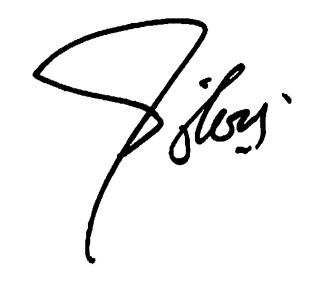 		Dekan,FATMA SRI WAHYUNI        NIP19740413 200604 2 001SURAT   IZIN	Nomor : 1600/UN16.10D/PM03/2019	Dekan Fakultas Farmasi Universitas Andalas dengan ini mengizinkan Staf Pengajar yang tersebut namanya di bawah ini :      Untuk melalukan promosi Program Pascasarjana Fakultas Farmasi Univ. Andalas di Jambi, Bengkulu dan Riau pada tanggal 14 s/d 17 Mei 2019. Demikian surat izin ini dibuat kepada yang bersangkutan untuk dipergunakan sebagaimana mestinya.Padang, 13 Mei 2019		Dekan,FATMA SRI WAHYUNI          NIP19740413 200604 2 001SURAT   TUGASNomor   :                / II / UP / 2019Dekan Fakultas Farmasi Universitas Andalas dengan ini menugaskan  staf pengajar yang tersebut di bawah ini :Nama			 : Dr. Clin.pharm. Dedy Almasdy, M.Si, AptNIP			 : 19710219 199702 1 002Pangkat/Gol  	 	 : Pembina / IV/a    		Jabatan     		 : Lektor KepalaUntuk mengikuti Pelatihan Pemeran Standar sebagai peserta dalam rangka persiapan uji kompetensi metode OSCE ( Objective Structured Clinical Examination ),  pada tanggal 12 s/d 15 Maret 2019 di Bandung.Demikian surat tugas ini dibuat untuk dapat dilaksanakan sebagaimana mestinya.Padang, 05 Maret 2019		Dekan,FATMA SRI WAHYUNI        NIP19740413 200604 2 001SURAT   IZINNomor   :                / II / UP / 2019Dekan Fakultas Farmasi Universitas Andalas dengan ini mengizinkan Staf Pengajar yang tersebut namanya di bawah ini :Nama		 : Dr. Yelly Oktavia Sari, M.Pharm, AptNIP		 : 19781015 200501 2 004Pangkat/Gol  : Penata Muda / III/a    		Jabatan     	 : LektorUntuk mengikuti Pelatihan Pemeran Standar sebagai peserta dalam rangka persiapan uji kompetensi metode OSCE ( Objective Structured Clinical Examination ),  pada tanggal 11 s/d 13 Maret 2019 di Bandung.Demikian surat izin ini dibuat kepada yang bersangkutan untuk dipergunakan sebagaimana mestinya.Padang, 05 Maret 2019	Dekan,FATMA SRI WAHYUNI     NIP19740413 2006042001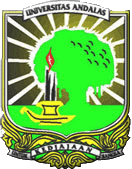 KEMENTERIAN RISET,TEKNOLOGI DAN PENDIDIKAN TINGGIUNIVERSITAS ANDALASFAKULTAS FARMASIAlamat : Gedung Fakultas Farmasi Lt.3, Limau Manis Padang  Kode Pos 25163Telepon : 0751-71682, Faksimile : 0751-777057Laman: http://ffarmasi.unand.ac.id             e-mail : dekan@phar.unand.ac.idNoNamaNIPPangkat/Gol1Dr. Yufri Aldi, M.Si, Apt19651123 1991031002Pembina Tk. I / IV. B2Dr. Salman, M.Si, Apt19661126 1992031002Pembina / IV/a3Azmin197002252014091002Juru / I/cKEMENTERIAN RISET,TEKNOLOGI DAN PENDIDIKAN TINGGIUNIVERSITAS ANDALASFAKULTAS FARMASIAlamat : Gedung Fakultas Farmasi Lt.3, Limau Manis Padang  Kode Pos 25163Telepon : 0751-71682, Faksimile : 0751-777057Laman: http://ffarmasi.unand.ac.id             e-mail : dekan@phar.unand.ac.idNoNamaNIPPangkat/Gol1Dr. Yufri Aldi, M.Si, Apt19651123 1991031002Pembina Tk. I / IV. B2Dr. Salman, M.Si, Apt19661126 1992031002Pembina / IV/a3Azmin197002252014091002Juru / I/cKEMENTERIAN RISET,TEKNOLOGI DAN PENDIDIKAN TINGGIUNIVERSITAS ANDALASFAKULTAS FARMASIAlamat : Gedung Fakultas Farmasi Lt.3, Limau Manis Padang  Kode Pos 25163Telepon : 0751-71682, Faksimile : 0751-777057Laman: http://ffarmasi.unand.ac.id             e-mail : dekan@phar.unand.ac.idKEMENTERIAN RISET,TEKNOLOGI DAN PENDIDIKAN TINGGIUNIVERSITAS ANDALASFAKULTAS FARMASIAlamat : Gedung Fakultas Farmasi Lt.3, Limau Manis Padang  Kode Pos 25163Telepon : 0751-71682, Faksimile : 0751-777057Laman: http://ffarmasi.unand.ac.id             e-mail : dekan@ffarmasi.unand.ac.id